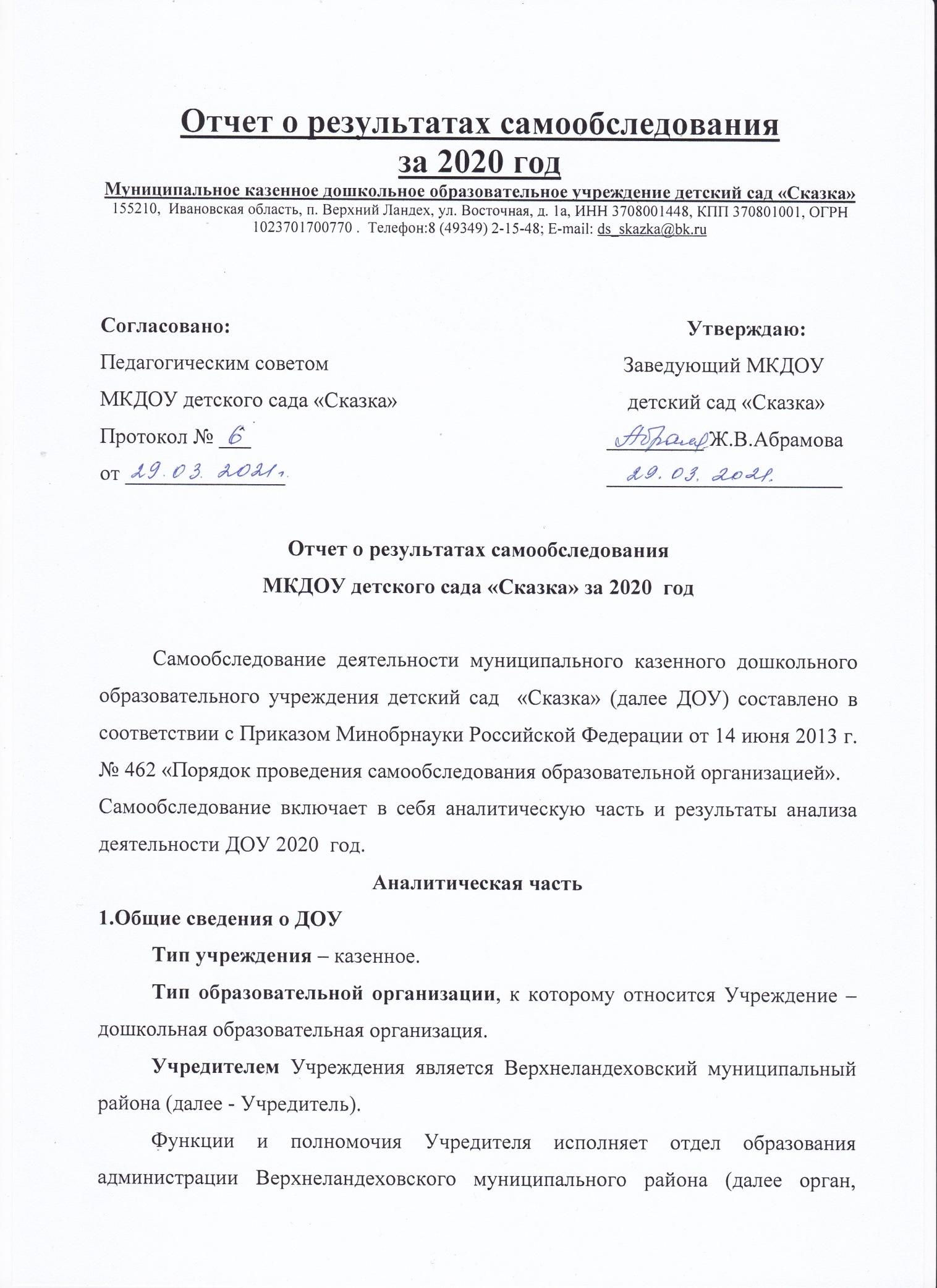  осуществляющий функции и полномочия учредителя). Бюджетные полномочия главного распорядителя средств исполняет отдел образования администрации Верхнеландеховского муниципального района.Местонахождение:  155210,  Ивановская область, Верхнеландеховский район, п. Верхний Ландех, ул. Западная, д.30. Телефон: 8(49349)2-15-48.ДОУ успешно функционирует с 1983 года.1. ДОУ  имеет следующие свидетельства: а) о внесении в Единый государственный реестр юридических лиц зарегистрировано Межрайонной инспекцией Федеральной налоговой службы № 7 по Ивановской области  02.11.2012 г. серия 37 № 001302847, как Муниципальное казенное дошкольное образовательное учреждение детский сад «Сказка». б) о постановке на учет Российской организации в налоговом органе по месту ее нахождения серия 37 № 001480730   ИНН 3708001448   КПП 370801001 ДОУ ведет образовательную деятельность в здании на основе:Свидетельства о государственной регистрации права Управления Федеральной службы государственной регистрации, кадастра и картографии по Ивановской области серия  дата выдачи 03.04.2012г. Объект права: детский сад «Сказка», площадь 1514.2 кв.м.Свидетельства о государственной регистрации права Управления Федеральной службы государственной регистрации, кадастра и картографии по Ивановской области   дата выдачи 13.01.2012г. Объект права: Земельный участок, общая площадь 5701 кв.м.Санитарно-эпидемиологическое заключение от 22.02.2012 года № 37.ИЦ.02.000.М000099.02.12 Лицензия на осуществление образовательной деятельности: № 823 серия 37Л01  № 0000084 от 03.07.2012 г.Адрес электронной почты:E-Mail: ds_skazka@bk.ruОфициальный сайт: https://portal.iv-edu.ru/dep/mouovl/mkdou_skazkaРежим работы 10-часовой. Учреждение работает с 07.30 до 17.30График работы: Понедельник- пятница с 07.30 до 17.30 Выходные - суббота, воскресенье, праздничные дни.В 2020 году в ДОУ функционировало 5 групп:- группа раннего возраста (от 1,5 до 2 лет) – 4 человек- I младшая группа (от 2 до 3 лет) – 12 человек- средняя группа (от 4 до 5 лет) 2 группы -  15 человек;- старшая группа (от 5 до 6 лет) 3 группы - 17 человек;- подготовительная (от 6до7 лет) 3 группы - 19 человек.Итого - 67 воспитанник.В условиях пандемии работала дежурная группа с количеством детей - 2. Система управления ДОУУправление ДОУ осуществляется в соответствии с действующим законодательством Российской Федерации: Законом РФ «Об образовании в Российской Федерации» от 29.12.2012 № 273-ФЗ, «Порядком организации и осуществления образовательной деятельности по общеобразовательным программам дошкольного образования», нормативно-правовыми документами Министерства образования и науки Российской Федерации.В ДОУ разработан пакет документов, регламентирующих его деятельность: Устав ДОУ, локальные акты, договоры с родителями, педагогическими работниками, обслуживающим персоналом, должностные инструкции. Имеющаяся структура системы управления соответствует Уставу ДОУ и функциональным задачам ДОУ.Управление в ДОУ строится на принципах единоначалия и самоуправления,обеспечивающих государственно-общественный характер управления.Формами самоуправления являются: Общее собрание работников учреждения, Педагогический совет, Совет Учреждения. Представительным органом работников является действующая в ДОУ первичная профсоюзная организация (ППО).3. Организация образовательного процессаОбразовательная деятельность организуется в соответствии с Основнойобщеобразовательной программой дошкольного образования ДОУ, в соответствии с ФГОС и Основной общеобразовательной программой дошкольного образования «От рождения до школы», созданной Н. Е. Веракса, М. А. Васильевой, Т. С. Комаровой (далее ОП ДО) и направлена на формирование общей культуры воспитанников, развитие физических, интеллектуальных, нравственных, эстетических и личностных качеств с учётом возрастных и индивидуальных особенностей, формирование предпосылок учебной деятельности, сохранение и укрепление здоровья детей дошкольного возраста.Образовательная деятельность ведётся на русском языке, в очной форме, нормативный срок обучения 6 лет, уровень образования – дошкольное образование.         Образовательный процесс в ДОУ строится с учетом контингента воспитанников, их индивидуальных и возрастных особенностей в соответствии с требованиями ОП ДО. При организации образовательного процесса учитываются принципы интеграции образовательных областей (физическое развитие, познавательное развитие, речевое развитие, социально-коммуникативное развитие, художественно-эстетическое развитие) в соответствии с возрастными возможностями и особенностями детей.            В ДОУ созданы условия для разностороннего развития детей с 1,5 до 8 лет - детский сад оснащен оборудованием для разнообразных видов детской деятельности в помещении и на прогулочных участках с учетом финансовых возможностей ДОУ.Содержание образовательного процесса представлено по пяти образовательным областям:  социально-коммуникативное, познавательное, речевое, художественно - эстетическое и физическое развитие.Основные блоки организации образовательного процесса:• совместная деятельность педагога и воспитанников в рамках непосредственно образовательной деятельности (далее НОД);• при проведении режимных моментов;• при взаимодействии с родителями (законными представителями)• свободная деятельность детей.          В середине НОД педагоги проводят физкультминутку. Между НОД предусмотрены перерывы продолжительностью 10 минут.Образовательный процесс строится на соответствующих возрасту формах работы с детьми, при этом основной формой и ведущим видом деятельности является игра.Образовательная деятельность с детьми строится с учётом индивидуальных особенностей детей и их способностей. При организации образовательного процесса учитываются национально-культурные, климатические условия.В работе с детьми воспитатели используют образовательные технологии деятельного типа: развивающее обучение, проблемное обучение, проектную деятельность.С ребятами дошкольных групп занимается психолог, который готовит детей к поступлению в первый класс.4. Качество образовательной работы ДОУ           Повышение качества образования неразрывно связано с повышением уровня профессионального мастерства педагогов. В основе системы повышения квалификации в ДОУ лежат следующие управленческие документы: ежегодный план работы ДОУ, график аттестации педагогов на 2020 г.          Педагогические работники повышают профессиональный уровень в соответствии с Законом РФ «Об образовании в Российской Федерации» 1 раз в 3 года.         Методическая работа в ДОУ направлена на повышении компетентности педагога в вопросах совершенствования образовательного процесса и создание такой образовательной среды, в которой полностью будет реализован творческий потенциал каждого педагога, всего педагогического коллектива и, в конечном счете, на обеспечение качества образовательного процесса ДОУ.         Педагоги ДОУ прошли обучение в объёме 6 часов на семинаре «Обучение приемам оказания первой помощи».         Коллектив ДОУ в течение учебного года принимал активное участие в ондайн- мероприятиях и конкурсах муниципального  уровня: «Славься Россия», «Рождественский подарок», «Покорми птиц».В течении 2019-2020 учебного года в ДОУ были проведены следующие онлайн-мероприятия: Праздники-утренники: «День знаний» - (сентябрь), спортивный праздник «Малышок», «Осень в гости к нам пришла» - (октябрь), «Спасы» - (ноябрь), Новогодние утренники – (декабрь),  «Буду в армии служить» - (февраль),  «Мамочка милая, мама моя» – (март),   «Весенняя капель»- (апрель), «Раз-два, крикнем громко мы «Ура!».Кроме того, были организованы:- выставки поделок, рисунков - «Этот удивительный урожай», «Мамочка милая, мама моя»;- оформление групп к Новогодним праздникам, Весеннему утреннику.- оформление участка к летнему оздоровительному сезону - «Родительский субботник».Показатели
деятельности муниципального казенного дошкольного образовательного учреждении детского сада «Сказка», подлежащей самообследованию
(утв. приказом Министерства образования и науки РФ от 10 декабря 2013 г. N 1324)5. Результаты образовательной деятельности за 2019-2020 учебный годВ течение учебного года педагоги ДОУ осуществляли анализ выполнения программы по всем направлениям во всех возрастных группах. В январе и в мае был проведен мониторинг развития детей по образовательным областям. В процессе мониторинга педагоги исследовали физические, интеллектуальные, личностные качества ребенка путем наблюдений за детьми, бесед, игр, экспертных оценок и др. По окончаниимониторинга заполнили таблицы, подсчитали баллы и процентное соотношение, сформулировали выводы, предоставили аналитические справки. Анализируя результаты мониторинга освоения программного материала, можно сделать вывод: средний уровень освоения программы по учреждению составил в 82,6 % по всем образовательным областям. Данный результат достигнут благодаря планомерной и систематической воспитательно-образовательной работе педагогического коллектива,грамотной организации индивидуальной и совместной образовательной деятельности, которая строилась с опорой на данные первого этапа мониторингового исследования.Следующие результаты были достигнуты по направлениям работы:− Физическое развитие – 80,0 %;− Социально-коммуникативное – 83,0 %;− Художественно-эстетическое – 85,0 %.− Познавательное развитие – 85,0 %− Речевое развитие – 80,0 %            Наряду с тем, педагогами учреждения также было проведено комплексное диагностическое обследование с целью выявления уровня готовности выпускников ДОУ к обучению в школе.«Готовность детей к школе»Учебный год  Высокий уровень Средний уровень Низкий уровень                                   4                            8                          2        Результат диагностики готовности воспитанников к обучению в школе показали, что воспитанников с низким уровнем готовности к школе в 2018 -2019 году всего 1человек. Все остальные воспитанники имеют высокий и средний уровень готовности.         Большинство детей являются зрелыми для школьного обучения. Следовательно, в следующем учебном году необходимо продолжать работу профилактического направления с целью формирования мотивации к обучению в школе, а именно - экскурсии в школу, беседы, совместные мероприятия с учителями начальной школы, в том числе родительские собрания, консультации. В течение года в группах систематически проводилась работа по взаимодействию внештатного психолога и логопеда с родителями. Составлены перспективный и календарный планы, в них указаны все совместные мероприятия, консультации, родительские собрания. Систематически (раз в месяц) пополнялась наглядно-стендовая информация: рубрика «В кругу семьи», «Мы растем смелыми, сильными умелыми», «Что нас интересует». Приглашали родителей на все мероприятия, которые проходили в детском саду, организовывали выставки, давали консультации. Были проведены родительские собрания по следующим направлениям:- начало учебного года, знакомство с направлениями работы на новый учебный год;- права и обязанности родителей и детей;- наши успехи - итоги учебного года; - подготовка к летнему оздоровительному сезону.          Продолжали вести работу на сайте детского сада, где также размещали информацию для родителей. Знакомили их с мероприятиями, проводимыми в детском саду, давали рекомендации по музыкальному развитию, игровой деятельности, закаливанию, профилактике заболеваний.         Привлекали родителей к подготовке и участию в праздниках. В свою очередь родители охотно шли на контакт и старались участвовать во всех акциях и совместных мероприятиях групп и учреждения.Результаты образовательной деятельности, работы с родителями былитщательно проанализированы, сделаны выводы о том, что в целом работа проводилась эффективно и целенаправленно, поставленные цели достигнуты.Физическое развитие.Сохранение и укрепление здоровья воспитанников по-прежнему является основной и актуальной задачей, поставленной перед учреждением. В учреждении создана целостная система образования, оздоровления, психолого-педагогического сопровождения, основанная на классических образцах и педагогических инновациях, способствующаягармоничному физическому развитию детей. Организована просветительская работа с родителями воспитанников.В течение учебного года проводилась работа по улучшению здоровья исовершенствованию физических качеств детей с учетом индивидуальных особенностей воспитанников.Оздоровительная работа осуществлялась по следующим направлениям:* Соблюдение режима дня.* Учет гигиенических требований.* Утренняя гимнастика.* Воздушно-оздоровительная гимнастика после сна.* Отработка двигательного режима в группах и на прогулке.В группах воспитатели соблюдали оптимальный двигательный режим.Педагоги систематически организуют работу по рациональной организациидвигательной деятельности детей:- Ежедневные циклы физкультурных занятий:- Праздники и развлечения;- Ритмическая гимнастика;- Ежедневный режим прогулок;- Обеспечение двигательной активности детей атрибутами и пособиями;- Создание необходимой развивающей среды;- Строгое соблюдение двигательного режима и режима дня;- Проведение утренней гимнастики, оздоровительный бег, физкультминутки, игры с движениями в свободной деятельности;- Музыкальные занятия;- Ходьба босиком по «дорожкам здоровья» (закаливание, элементы рефлексотерапии, профилактика плоскостопия);- Гимнастика на свежем воздухе в теплый период года.Можно отметить, что улучшились как качественные, так и количественные показатели физического развития детей. В ДОУ созданы все условия для физического воспитания в организованной и в свободной деятельности. 6. Медицинское обслуживание         Лицензия на медицинскую деятельность: № ЛО 37-01- 000836 от 27.12.2013 г.Медицинское обслуживание в ДОУ осуществляет Областное бюджетное учреждение здравоохранения Верхнеландеховская центральная районная больница ОБУЗ Верхнеландеховская ЦРБ.ДОУ предоставляет помещение с соответствующими условиями для работы медицинских работников, осуществляет контроль их работы в целях охраны и укрепления здоровья детей и работников ДОУ. Медицинский кабинет оснащён необходимым медицинским оборудованием.Дети, посещающие ДОУ, имеют медицинскую карту. Педиатр ОБУЗ Верхнеландеховская ЦРБ проводит:- комплексную диагностику и исследование состояния здоровья детей специалистами;- регулярный осмотр детей медицинским персоналом ОБУЗ Верхнеландеховская ЦРБ;- профилактическую вакцинацию детей по возрастам и сотрудников.Педагогический состав ДОУ и педиатр совместно решают вопросы профилактики заболеваемости с учетом личностно ориентированного подхода, кадровой политики, материально-технического оснащения, взаимодействия с семьей в вопросах закаливания, физического развития и приобщения детей к спорту. Все оздоровительные и профилактические мероприятия для детей планируются и согласовываются с педиатром.Показатели заболеваемости детей.Всего детей - 68Пропущено по болезни - 952Количество на одного ребенка - 14Индивидуальные особенности контингента детей.Группы здоровья 2019 (66 человек)1 группа 8 (9 %)2 группа 59 (89,4 %)3 группа 1 (1,6 %)7. Организация питанияОрганизация питания в ДОУ соответствует санитарно-эпидемиологическим правилам и нормативам. В ДОУ организовано 4-х разовое питание: завтрак, 2-ой завтрак, обед, полдник.  Питание организовано в соответствии с примерным десятидневным меню, составленным с учетом рекомендуемых среднесуточных норм для двух возрастных категорий: для детей с 2 до 3-х лет и для детей от 3 до 7 лет.На основании ежедневного меню составляется меню-требование установленного образца с указанием выхода блюд для детей разного возраста.Выдача готовой пищи осуществляется только после проведения приемочного контроля бракеражной комиссией. Пищеблок оснащен необходимым современным техническим оборудованием: холодильники, электроплиты, электромясорубка, овощерезка, электротитан, электрокипятильник, морозильный ларь.В группах соблюдается питьевой режим.8. Кадровое обеспечение       Общее количество сотрудников ДОУ - 20 человек, из них: заведующий - 1 человек, заведующей хозяйством - 1 человек, педагогический состав - 7 человек (6-воспитателей, 1 музыкальный руководитель), обслуживающий персонал - 11 человек.ДОУ полностью укомплектовано педагогическими кадрами.9. Информационно-образовательная среда           Функционирование информационной образовательной среды в ДОУ для организации процесса управления, методической и педагогической деятельности обеспечивается техническими средствами, сетевыми и коммуникационными устройствами: • 2  компьютера , • 2 принтера, • музыкальный центр,• проектор, проекционный экран, телевизор. 1 компьютер имеют выход в интернет, возможно использование электронной почты.        Имеющееся в ДОУ информационное обеспечение образовательного процесса позволяет в электронной форме:1) Управлять образовательным процессом: оформлять документы (приказы, отчёты и т.д.), осуществлять электронный документооборот, сопровождать переписки с внешними организациями, физическими лицами, хранить в базе данных различную информацию;2)  Формировать и передавать электронные отчеты во все контролирующие органы.3) Создавать и редактировать электронные таблицы, тексты и презентации;4) Использовать интерактивные дидактические материалы, образовательные ресурсы.5) Осуществлять взаимодействие между участниками образовательного процесса. В ДОУ имеется электронный адрес и официальный сайт.10. Материально-техническая базаВажным фактором, благоприятно влияющим на качество образования, распространение современных технологий и методов воспитания, является состояние материально-технической базы.Создание материально-технических условий ДОУ проходит с учётом действующих СанПиН. Работа по материально-техническому обеспечению планируется в годовом плане.        В ДОУ функционирует 5 групп. В группах есть свое игровое помещение, спальня, раздевалка, умывальное и туалетное помещение.       В детском саду так же имеется: • музыкальный зал, • кабинет заведующего,• методический кабинет, • физкультурный зал, • медицинский кабинет, • прачечная, • пищеблок, • подсобные помещения.         Все помещения, в соответствии с их назначением, оснащены современным специальным техническим, учебным и игровым оборудованием, разнообразными наглядными пособиями с учетом финансовых возможностей ДОУ.Особенностью предметно-развивающей среды ДОУ является ее многофункциональность: эффективное использование одних и тех же помещений для разных форм дошкольного образования.Музыкальный зал используется для непосредственно образовательной, спортивной и досуговой деятельности с детьми, посещающими ДОУ. Для работы с воспитанниками используется музыкальный центр, проектор, проекционный экран. Вопросы по материально- техническому обеспечению рассматриваются на рабочих совещаниях.Площадь на одного воспитанника соответствует лицензионному нормативу. Здание, территория ДОУ соответствует санитарно-эпидемиологическим правилам и нормативам, требованиям пожарной и электробезопасности, нормам охраны труда. Проведена спец.оценка рабочих мест.В ДОУ созданы условия для питания воспитанников, а также для хранения иприготовления пищи, для организации качественного питания в соответствии с санитарно-эпидемиологическим правилам и нормативам.В течение учебного года были проведены следующие работы:• постоянно проводится сезонное озеленение прогулочных участков;• постоянно пополняется и обновляется развивающая среда всех возрастных групп путем приобретения и изготовления методических атрибутов и материалов, как для игровой, так и образовательной деятельности;• в течении учебного года приобреталась методическая литература и методические пособия, соответствующие ФГОС;11. Финансирование и хозяйственная деятельность ДОУИсточником финансирования являются: бюджет Верхнеландеховского муниципального района.Расходование средств ДОУ осуществляется согласно бюджетной смете и  включает в себя следующие статьи затрат: зарплата и начисления на зарплату, коммунальное обслуживание, расходы на содержание имущества, расходы на прочие нужды, приобретение основных средств, приобретение продуктов питания, приобретение материальных запасов.За 2018-2019 учебный год были приобретены следующие товары:• Игровой дидактический материал• Моющие средства.• Хозяйственные товары.• Посуда.• Постельное белье• Канцтовары• Мягкий и жёсткий инвентарь.• Хозяйственный инвентарь.За 2019-2020 учебный год были приобретены следующие товары:- Кроватки для детей (трех групп)- Стульчики в актовый зал- Столы- ИгрушкиN п/пПоказателиЕдиница измерения1.Образовательная деятельность1.1Общая численность воспитанников, осваивающих образовательную программу дошкольного образования, в том числе:68 человек1.1.1В режиме полного дня (8-12 часов)68 человек1.1.2В режиме кратковременного пребывания (3-5 часов)-1.1.3В семейной дошкольной группе-1.1.4В форме семейного образования с психолого-педагогическим сопровождением на базе дошкольной образовательной организации-1.2Общая численность воспитанников в возрасте до 3 лет14 человек1.3Общая численность воспитанников в возрасте от 3 до 8 лет54 человек1.4Численность/удельный вес численности воспитанников в общей численности воспитанников, получающих услуги присмотра и ухода:68 человек100/%1.4.1В режиме полного дня (8-12 часов)68 человек100/%1.4.2В режиме продленного дня (12-14 часов)-1.4.3В режиме круглосуточного пребывания-1.5Численность/удельный вес численности воспитанников с ограниченными возможностями здоровья в общей численности воспитанников, получающих услуги:-1.5.1По коррекции недостатков в физическом и (или) психическом развитии-1.5.2По освоению образовательной программы дошкольного образования68 человек100/%1.5.3По присмотру и уходу68 человек100/%1.6Средний показатель пропущенных дней при посещении дошкольной образовательной организации по болезни на одного воспитанника14 дней1.7Общая численность педагогических работников, в том числе:7 человек1.7.1Численность/удельный вес численности педагогических работников, имеющих высшее образование4 человека57 /%1.7.2Численность/удельный вес численности педагогических работников, имеющих высшее образование педагогической направленности (профиля)4 человека57/%1.7.3Численность/удельный вес численности педагогических работников, имеющих среднее профессиональное образование3 человека43/%1.7.4Численность/удельный вес численности педагогических работников, имеющих среднее профессиональное образование педагогической направленности (профиля)3 человека43%1.8Численность/удельный вес численности педагогических работников, которым по результатам аттестации присвоена квалификационная категория, в общей численности педагогических работников, в том числе:5 человек71 %1.8.1Высшая0 человек %1.8.2Первая5 человек71%1.9Численность/удельный вес численности педагогических работников в общей численности педагогических работников, педагогический стаж работы которых составляет:7 человек100%1.9.1До 5 лет3 человека43 %1.9.2Свыше 30 лет2 человека29 %1.10Численность/удельный вес численности педагогических работников в общей численности педагогических работников в возрасте до 30 лет1 человека14%1.11Численность/удельный вес численности педагогических работников в общей численности педагогических работников в возрасте от 55 лет4 человека57 %1.12Численность/удельный вес численности педагогических и административно-хозяйственных работников, прошедших за последние 5 лет повышение квалификации/профессиональную переподготовку по профилю педагогической деятельности или иной осуществляемой в образовательной организации деятельности, в общей численности педагогических и административно-хозяйственных работников7 человек100%1.13Численность/удельный вес численности педагогических и административно-хозяйственных работников, прошедших повышение квалификации по применению в образовательном процессе федеральных государственных образовательных стандартов в общей численности педагогических и административно-хозяйственных работников7 человек100%1.14Соотношение "педагогический работник/воспитанник" в дошкольной образовательной организации1/101.15Наличие в образовательной организации следующих педагогических работников:1.15.1Музыкального руководителяда1.15.2Инструктора по физической культуренет1.15.3Учителя-логопеданет1.15.4Логопеданет1.15.5Учителя- дефектологанет1.15.6Педагога-психологада2.Инфраструктура2.1Общая площадь помещений, в которых осуществляется образовательная деятельность, в расчете на одного воспитанника13,3 кв.м.2.2Площадь помещений для организации дополнительных видов деятельности воспитанников115,2 кв.м.2.3Наличие физкультурного залада2.4Наличие музыкального залада2.5Наличие прогулочных площадок, обеспечивающих физическую активность и разнообразную игровую деятельность воспитанников на прогулкеда